МІСЦЕВЕ  САМОВРЯДУВАННЯПОКРОВСЬКА МІСЬКА  РАДАДНІПРОПЕТРОВСЬКОЇ ОБЛАСТІПРОЕКТ Р І Ш Е Н Н Я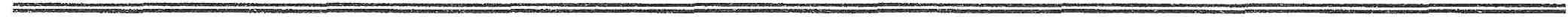 Про затвердження Програми розвитку й підтримки сфери надання адміністративних послуг у м.Покров на 2019 – 2020 роки.______________________________________ На виконання законів України «Про адміністративні послуги», «Про дозвільну систему у сфері господарської діяльності», Постанови Кабінету Міністрів України від 06 серпня  2014 року №385 «Про затвердження Державної стратегії регіонального розвитку на період до 2020 року»(із змінами), розпорядження Кабінету Міністрів України від 24 червня 2016 року № 474-р  «Деякі питання реформування державного управління України» (із змінами) та від 16 листопада 2016 року №918-р « Про схвалення Концепції розвитку системи електронних послуг в Україні»,ураховуючи рішення Дніпропетровської обласної ради від 22 червня 2018 року №344-13/VII “Про затвердження Програми розвитку й підтримки сфери надання адміністративних послуг у Дніпропетровській області на 2018 – 2020 роки»,з метою створення належних умов для фізичних та юридичних осіб щодо отримання якісних і доступних адміністративних послуг та керуючись статтею 42 Закону України «Про місцеве самоврядування в Україні», міська  рада В И Р І Ш И Л А:   Затвердити Програму розвитку й підтримки сфери надання адміністративних послуг у м.Покров на 2019 -2020 роки (додається)..Координацію виконання цього рішення покласти на Центр надання адміністративних послуг виконавчого комітету Покровської міської ради  (Клочковська І.В.),  контроль  -  на  заступника міського голови   Чистякова О.Г. та  постійну депутатську комісію з питань планування, бюджету, фінансів, економічного розвитку, регуляторної політики та підприємництва (Травка В.І.).Клочковська,42031